Bescheinigung über einen durchgeführten Selbsttest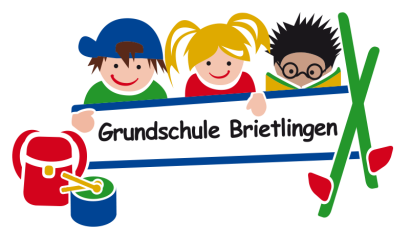 Brietlingen, _______________________________Name des Kindes:__________________________	Klasse:________Hiermit bestätige ich, dass das Testergebnis am  _________________________							Datum des Selbsttestsnegativ ist!Unterschrift der/s Erziehungsberechtigten:_______________________________________--------------------------------------------------------------------------------------------------------------------------------------Bescheinigung über einen durchgeführten SelbsttestBrietlingen, _______________________________Name des Kindes:__________________________	Klasse:________Hiermit bestätige ich, dass das Testergebnis am  _________________________							Datum des Selbsttestsnegativ ist!Unterschrift der/s Erziehungsberechtigten:_______________________________________--------------------------------------------------------------------------------------------------------------------------------------Bescheinigung über einen durchgeführten SelbsttestBrietlingen, _______________________________Name des Kindes:__________________________	Klasse:________Hiermit bestätige ich, dass das Testergebnis am  _________________________							Datum des Selbsttestsnegativ ist!Unterschrift der/s Erziehungsberechtigten:_______________________________________